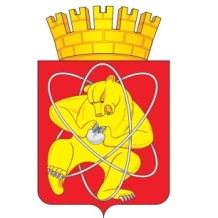 Городской округ «Закрытое административно – территориальное образование Железногорск Красноярского края»СОВЕТ ДЕПУТАТОВ  ЗАТО  г. ЖЕЛЕЗНОГОРСК РЕШЕНИЕ24 февраля 2022                                                                                       14-165Рг. ЖелезногорскО внесении изменений в решение Совета депутатов ЗАТО г. Железногорск от 22.10.2020 № 2-13Р «О создании административной комиссии городского округа ЗАТО  Железногорск»В соответствии с Конституцией Российской Федерации, Кодексом Российской Федерации «Об административных правонарушениях», Законом Красноярского края от 02.10.2008 N 7-2161 «Об административных правонарушениях», Законом Красноярского края от 23.04.2009 N 8-3168 «Об административных комиссиях в Красноярском крае», Законом Красноярского края от 23.04.2009 N 8-3170 «О наделении органов местного самоуправления муниципальных образований края государственными полномочиями по созданию и обеспечению деятельности административных комиссий», руководствуясь Уставом ЗАТО Железногорск, Совет депутатовРЕШИЛ:1. Внести изменение в решение Совета депутатов ЗАТО г. Железногорск от 22.10.2020 N 2-13Р «О создании административной комиссии городского округа ЗАТО Железногорск», изложив приложение к решению Совета депутатов ЗАТО г.Железногорск от 22.10.2020 N 2-13Р в новой редакции (приложение к настоящему решению).2. Контроль за исполнением настоящего решения возложить на председателя комиссии по вопросам местного самоуправления и законности А.С. Федотова.3. Настоящее Решение вступает в силу после его официального опубликования.Приложение к решению Совета депутатовот 24 февраля 2022 № 14-165РСОСТАВадминистративной комиссиигородского округа ЗАТО ЖелезногорскШевченко А.В.	руководитель Муниципального казенного учреждения «Управление по делам гражданской обороны, чрезвычайным ситуациям и режима ЗАТО Железногорск», председатель административной комиссииШахина И.А.	главный специалист технического отдела Управления городского хозяйства Администрации ЗАТО г.Железногорск, заместитель председателя административной комиссииКозлова Е.В.	ведущий специалист – ответственный секретарь административной комиссии Администрации ЗАТО г.Железногорск, ответственный секретарь административной комиссииЧлены комиссии:Дегтярев И.Ю.	представитель общественности – представитель общественной организации «Совет ветеранов-пенсионеров правоохранительных органов по ЗАТО г. Железногорск»Дементьева И.Д.	главный специалист Управления градостроительства Администрации ЗАТО г. ЖелезногорскКузин Е.В.	представитель общественности – представитель общественной организации содействия правоохранительным органам «Закон и Порядок»Перевалова Н.В.   ведущий специалист - экономист отдела социально-экономического планирования и потребительского рынка Управления экономики и планирования Администрации ЗАТО г. ЖелезногорскПредседатель Советадепутатов ЗАТО г. Железногорск                                       С.Д. ПроскурнинГлава ЗАТО г. Железногорск                                      И.Г. Куксин 